Приложение № 7к Правилам оказания санаторно-курортных и оздоровительных услугСОГЛАСИЕна обработку персональных данных(для детей)Настоящим я,   _______________________________________________      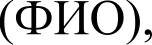 паспорт	,выданный ________________________________________                                                                                                                        (кем и когда), зарегистрирован(-на) по адресу: 	являюсь родителем/усыновителем/опекуном (ненужное зачеркнуть) несовершеннолетнего(-ней)                                                                      (ФИО) 	 дата рождения, свидетельство о рождении (паспорт)   	, выданное(-ый)_________________________________________________                                                                                              (кем и когда) (далее – «Участник»), (далее совместно – «Субъекты персональных данных») во исполнение требований Федерального закона от 27.07.2006 г. № 152-ФЗ «О персональных данных» свободно, своей волей и в интересе Участника даю свое согласие ООО «КЦО «СИБУР-Юг», адрес: 353450, Краснодарский край, Анапский район, г. Анапа, Пионерский проспект, (далее Оператор, Исполнитель), на обработку персональных данных Участника, а именно на сбор, систематизацию, накопление, хранение, уточнение, использование, распространение (в том числе передачу), обезличивание, блокирование и уничтожение, как с использованием средств автоматизации, так и без использования таковых, в том числе с передачей по внутренней сети Оператора и сети Интернет.Персональные данные Участника передаются Оператору с целью: оказания медицинских услуг, предусмотренных лицензией на осуществление медицинской деятельности ООО «КЦО «СИБУР-Юг»; предоставления услуг проживания; услуги охраны.Для реализации указанных выше целей я предоставляю следующие персональные данные Участника:- фамилия, имя, отчество (на русском языке и в транскрипции, как в общегражданском заграничном паспорте), дата рождения, пол, место рождения (населенный пункт, район, область, страна), национальность, фотография;- семейное положение, сведения о составе семьи, степень родства;- сведения о документе, удостоверяющем личность: вид документа, серия, номер, дата выдачи, государственный орган, выдавший документ;- общегражданский заграничный паспорт: серия, номер, дата выдачи, дата окончания срока действия;- сведения о фактическом месте проживания и адресе регистрации: регион, район, город, населенный пункт, улица, дом, корпус, квартира, почтовый индекс;- дополнительные сведения: гражданство, контактный телефон (мобильный)- номер личного мобильного телефона;- медицинское заключение врачаНастоящим также даю свое согласие на передачу вышеуказанных персональных данных третьим лицам, осуществляющим обработку персональных	данных на основании	соответствующих договоров, заключенных с:- ООО «Северсталь-ЦЕС»: 150047, Ярославская область, город Ярославль, ул. Угличская, д.39, помещение 401;- ООО «ПИКТА»: 443013, Самарская область, город Самара, Московское ш, д. 4, эт ком/каб 4/2/4.04;- ООО «СИБУР» (далее — Оператор, Работодатель), зарегистрированному по адресу 117218, г. Москва, ул. Кржижановского, д. 16, корп. 3;- Фондом поддержки научно-проектной деятельности студентов, аспирантов и молодых ученых «Национальное интеллектуальное развитие» (Фонд «НИР») (адрес: 119991, г. Москва, ул. Ленинские горы, д.1, стр. 60);- ЧОО «13 ОТДЕЛ», Краснодарский край, г. Анапа проезд Алмазный, д.4.Передача персональных данных Третьим лицам осуществляется для обработки всеми способами, указанными выше, в целях оказания услуг (в том числе в целях, указанных выше), обработки информации, содержащейся в документах и информационных системах; для обеспечения личной безопасности, пропускного режима и сохранности имущества; оформления заявок на автотранспортные услуги при переезде, проведении развлекательных и оздоровительных мероприятий.Подтверждаю, что осведомлен(а) о том, что передаваемые мною Оператору персональные данные будут обрабатываться Оператором и Третьими лицами с помощью следующих операций:- сбор персональных данных;- систематизация;- накопление;- хранение;- уточнение;- использование и распространение для достижения указанных выше целей;- передача данных в корпоративную информационную систему управления персоналом;- обезличивание;- блокирование от несанкционированного доступа;- уничтожение;- доведение до всеобщего сведения.Настоящее согласие дается Оператору до достижения целей обработки персональных данных.Отзыв настоящего согласия может быть произведен мною в любой момент времени в письменной форме.Права и обязанности субъекта персональных данных мне разъяснены.«_____»	20	год		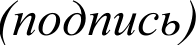 СОГЛАСИЕна обработку персональных данных(санаторно-курортное лечение)(Фамилия Имя Отчество)проживающего (ей) ______________________________________________________(адрес субъекта персональных данных)паспорт серия	номер  	выдан __________________________________________________________________дата выдачи, кем и когдакак субъект персональных данных, в соответствии с требованиями Федерального закона от 27.07.2006 № 152-ФЗ «О персональных данных», действуя своей волей и в своем интересе даю свое согласие ООО «КЦО «СИБУР-Юг», адрес: 353450, Краснодарский край, Анапский район, г. Анапа, Пионерский проспект, (далее — Оператор, Исполнитель), на обработку своих персональных данных, а именно на сбор, систематизацию, накопление, хранение, уточнение, использование, распространение (в том числе передачу), обезличивание, блокирование и уничтожение, как с использованием средств автоматизации, так и без использования таковых, в том числе с передачей по внутренней сети Оператора и сети Интернет.Мои персональные данные передаются Оператору с целью:оказания мне санаторно-курортных услуг,оказания медицинских услуг, предусмотренных лицензией на осуществление медицинской деятельности ООО «КЦО «СИБУР-Юг»,предоставления услуг проживания,услуги охраны.Для реализации указанных выше целей я предоставляю следующие персональные данные:- фамилия, имя, отчество (на русском языке и в транскрипции, как в общегражданском заграничном паспорте), дата рождения, пол, место рождения (населенный пункт, район, область, страна), фотография;- семейное положение, сведения о составе семьи, в том числе общее количество детей и других иждивенцев: фамилия, имя, отчество, дата рождения, место рождения, национальность, степень родства;- сведения о документе, удостоверяющем личность: вид документа, серия, номер, дата выдачи, государственный орган, выдавший документ;- общегражданский заграничный паспорт: серия, номер, дата выдачи, дата окончания срока действия;- сведения о фактическом месте проживания и адресе регистрации: регион, район, город, населенный пункт, улица, дом, корпус, квартира, почтовый индекс;- дополнительные сведения: гражданство, поощрения, контактный телефон (мобильный)- номер личного мобильного телефона;- медицинское заключение врачаНастоящим также даю свое согласие на передачу вышеуказанных персональных данных третьим лицам, осуществляющим обработку персональных данных на основании соответствующих договоров, заключенных с:- ООО «Северсталь-ЦЕС»: 150047, Ярославская область, город Ярославль, ул. Угличская, д.39, помещение 401;- ООО «ПИКТА»: 443013, Самарская область, город Самара, Московское ш, д. 4, эт ком/каб 4/2/4.04;- ООО «СИБУР» (далее — Оператор, Работодатель), зарегистрированному по адресу 117218, г. Москва, ул. Кржижановского, д. 16, корп. 3- ЧОО «13 ОТДЕЛ», Краснодарский край, г. Анапа проезд Алмазный, д.4.Передача персональных данных Третьим лицам осуществляется для обработки всеми способами, указанными выше, в целях оказания санаторно-курортных (в том числе в целях, указанных выше), обработки информации, содержащейся в документах и информационных системах; для обеспечения личной безопасности, пропускного режима и сохранности имущества; организации мероприятий, оформления проездных документов; оформления заявок на автотранспортные услуги.Подтверждаю, что осведомлен(а) о том, что передаваемые мною Оператору персональные данные будут обрабатываться Оператором и Третьими лицами с помощью следующих операций:- сбор персональных данных;- систематизация;- накопление;- хранение;- уточнение;- использование и распространение для достижения указанных выше целей;- передача данных в корпоративную информационную систему управления персоналом;- обезличивание;- блокирование от несанкционированного доступа;- уничтожение;- доведение до всеобщего сведения.Настоящее согласие дается Оператору до достижения целей обработки персональных данныхОтзыв настоящего согласия может быть произведен мною в любой момент времени в письменной форме.Права и обязанности субъекта персональных данных мне разъяснены.«_____»	20	год		